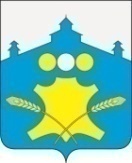 АдминистрацияБольшемурашкинского муниципального районаНижегородской областиПОСТАНОВЛЕНИЕ     30.11.2016  г.                                                                                        № 592Об утверждении Плана организации ярмарок выходного дня на территории Большемурашкинского муниципального района Нижегородской области  на 2017-2021 годы        В соответствии с Федеральным законом от 28.12.2009 N 381-ФЗ "Об основах государственного регулирования торговой деятельности в Российской Федерации", Постановлением Правительства Нижегородской области от 10 июня 2016 года №351 «О внесении изменений в постановление Правительства Нижегородской области от 10 августа 2010 года № 482»в целях обеспечения населения района пищевыми продуктами и непродовольственными товарами, администрация Большемурашкинского муниципального района п о с т а н о в л я е т:     1. Утвердить План  организации ярмарок выходного дня на территории Большемурашкинского муниципального района Нижегородской области на 2017-2021 годы. (Приложение 1)      2. Управлению делами (И.Д. Садкова) обеспечить размещение настоящего постановления  на официальном сайте администрации Большемурашкинского  муниципального района в информационно-телекоммуникационной сети Интернет.     3. Контроль за исполнением настоящего постановления оставляю за собой. Глава администрации района 	                                                     Н.А.БеляковПриложение 1                                                                            к постановлению администрации Большемурашкинского муниципального района Нижегородской  области
от    30.11.2016г. N 592
                 План     организации ярмарок выходного дня на территории       Большемурашкинского муниципального района Нижегородской области                                                          на 2017-2021 годы №Наименование организатора ярмаркиТип ярмаркиСпециализация ярмарки Место проведения ярмаркиПлощадь строения или земельного участкаРеквизиты документа, устанавливающего право собственности на строение или земельный участок1Большему-рашкинское РАЙПОУнивер-сальная ярмарка выходно-го дняПродажа продовольственных и непродовольственных товаровр.п. Большое Мураш-кино, пл. Базарная, ул.Советс-каяЗемель-ный участок, площадь 3326 м.кв.Свидетельство о государственной регистрации права № 52 АГ 4430362МБУ «Благоуст-ройство»Специа-лизированная ярмарка выходно-го дня Продажа не- продовольст-венных товаровр.п. Большое Мурашкино, ул. Советс-кая, пер. Садовый,пл. Базарная.Земель-ный участок, площадь 3480 м.кв.Справка  от 27.10.2014 № 683 о принадлежности земельного участка